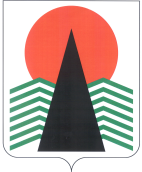 Муниципальное образованиеСельское поселение СентябрьскийНефтеюганский районХанты-Мансийский автономный округ – ЮграАДМИНИСТРАЦИЯ СЕЛЬСКОГО ПОСЕЛЕНИЯ СЕНТЯБРЬСКИЙПОСТАНОВЛЕНИЕп. СентябрьскийО внесении изменений в постановление администрации сельского поселения Сентябрьский от 04.09.2020 № 91-па «Об утверждении порядка установления причин нарушения законодательства о градостроительной деятельности на территории муниципального образования сельское поселение Сентябрьский»В соответствии с п. 8 ст.62 Градостроительного кодекса Российской Федерации, п о с т а н о в л я ю: 1. Внести изменения в постановление администрации сельского поселения Сентябрьский от 04.09.2020 № 91-па «Об утверждении порядка установления причин нарушения законодательства о градостроительной деятельности на территории муниципального образования сельское поселение Сентябрьский»:1.1. В абзаце третьем пункта 3.4. раздела 3 слова «наличие положительных государственных экспертиз проектной документации (в предусмотренных законом случаях),» заменить на «положительных заключений государственной или негосударственной экспертизы проектной документации (в предусмотренных законом случаях),»;1.2. В абзаце пятном пункта 3.4 раздела 3 Порядка слова «направления лицом, осуществляющим строительство, информации о начале строительства и об окончании очередного этапа строительства объекта» заменить на «направления застройщиком или техническим заказчиком извещения о начале строительства, реконструкции объекта капитального строительства в соответствии с частью 5 статьи 52 Градостроительного кодекса Российской Федерации»;1.3. В преамбуле постановления слова «п. 8 ст.62 Градостроительного кодекса Российской Федерации» заменить словами «частью 8 статьи 62 Градостроительного кодекса Российской Федерации»;1.4. В пункте 1.1. Порядка слова «Градостроительного кодекса» заменить словами «Градостроительного кодекса Российской Федерации», слова «частью 4 Градостроительного кодекса» заменить словами «частью 4 статьи 62 Градостроительного кодекса Российской Федерации»;1.5. В абзаце третьем пункта 1.2. раздела 1 Порядка слова «нарушения законодательства» заменить словами «нарушения законодательства о градостроительной деятельности».2. Настоящее постановление подлежит официальному опубликованию (обнародованию) в бюллетене «Сентябрьский вестник» и размещению на официальном сайте органов местного самоуправления сельского поселения Сентябрьский.3. Настоящее постановление вступает в силу после его официального опубликования (обнародования).4.  Контроль за выполнением постановления осуществляю лично.Глава поселения								             А.В. Светлаков02.03.2021№9-па